Московское бюджетное дошкольное образовательное учреждение детский сад №69 «Золотой ключик»Консультация для родителей на тему:«Огород на подоконнике в домашних условиях»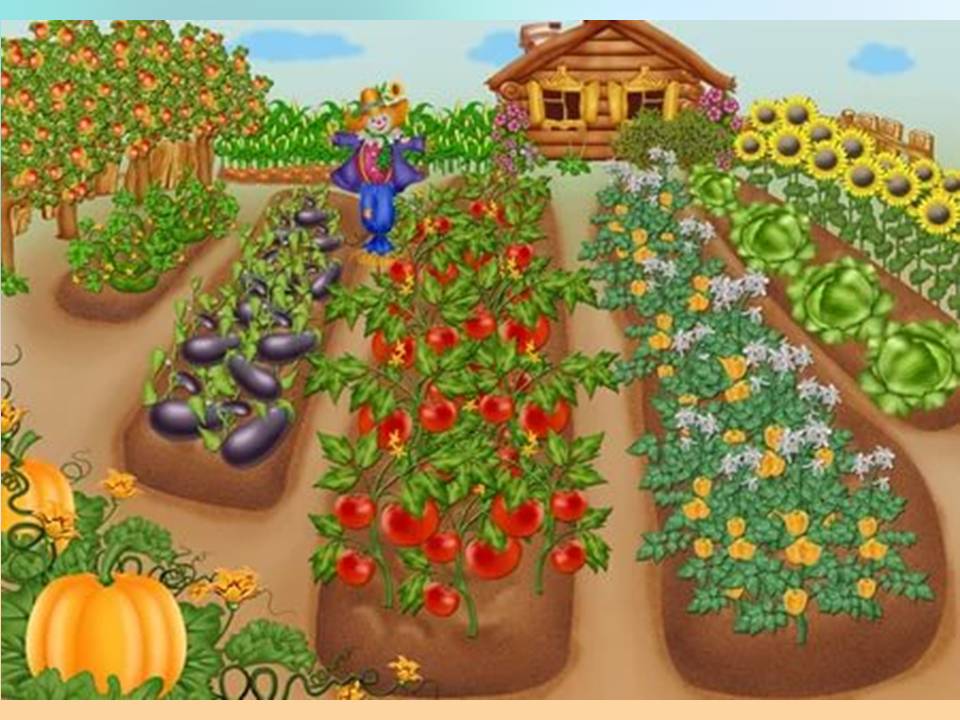                                                                         Выполнили воспитатели                           группы №5 «Ягодки»Хвостова Ж.А.Иванова Н.Г.г. о. Мытищи    В домашних условиях  даже в холодное время года можно найти довольно интересное и полезное занятие - выращивать и собирать урожай на подоконнике! Это развивает у детей наблюдательность и любознательность, помогает малышам лучше узнать жизнь растений. Так удивительно, когда первая зелень (лук, укроп, петрушка, салат) поспевает у тебя на глазах! К тому же это ещё и дело, полезное для здоровья, ведь такой урожай, выращенный собственными руками, и витаминами богат, и никаких химикатов не содержит. А добавленная к супам и салатам зелень помогает организму усваивать белки.  Подоконник отличное место для разведения небольшого домашнего огорода. Процесс выращивания на окне свежей зелени несложен и почти не требует материальных затрат, зато сколько удовольствия и пользы. На окнах можно вырастить значительный набор культур: зелень, бобовые, корнеплоды, которые зацветают прямо на окне (морковь, свекла, картофель), ароматные травки.   Для чего нужен огород на окне? Когда на окне живут чеснок, лук, огурцы, лимон их разноцветье радует, снимает стрессы. К тому же они не только греют душу, но и полезны для здоровья. Если в помещении растет чеснок, то вы забудете, что такое грипп.   В настоящее время очень популярна ароматерапия, можно устроить на подоконнике ароматную грядку, на которой легко можно вырастить:Зеленый лук. Высаживать его лучше в землю. Так лук будет давать урожай всю зиму. Если вы решили последовать бабушкиному опыту и устроили “водный” огород, меняйте воду раз в день. Так лук не загниет, и не будет распространять неприятный запах.Укроп. Ароматная травка – специя известная всем. Укроп требует солнца и тепла. Раз в неделю нужно рыхлить почву. Прекрасно уживается с петрушкой.Петрушка. Эта барышня хорошо переносит холода и очень любит влажность. Растет зимой на подоконнике при условии, что ей хватает солнечного света. Ваш подоконник прекрасно украсит декоративная петрушка (кучерявая).Базилик. Это отличная приправка спокойно произрастает на подоконнике и не требует никакого особенного ухода. Роскошно сморится на окнах декоративный базилик, ароматней всех фиолетовые растения. Астматикам базилик облегчает дыхание, а тех, кто употребляет его в пищу регулярно, ограждает от стресса.Розмарин. Потрясающая приправа. Годами растет в вазоне, только на лето, при возможности, высаживайте ее в сад. Ароматный кустик очень полезен и используется как приправа.Мята. Ароматная травка. Как вкусно зимой пить мятный чай с лимоном! Регулярно поливайте этот кустик и умиротворяющий аромат поселится в вашей квартире.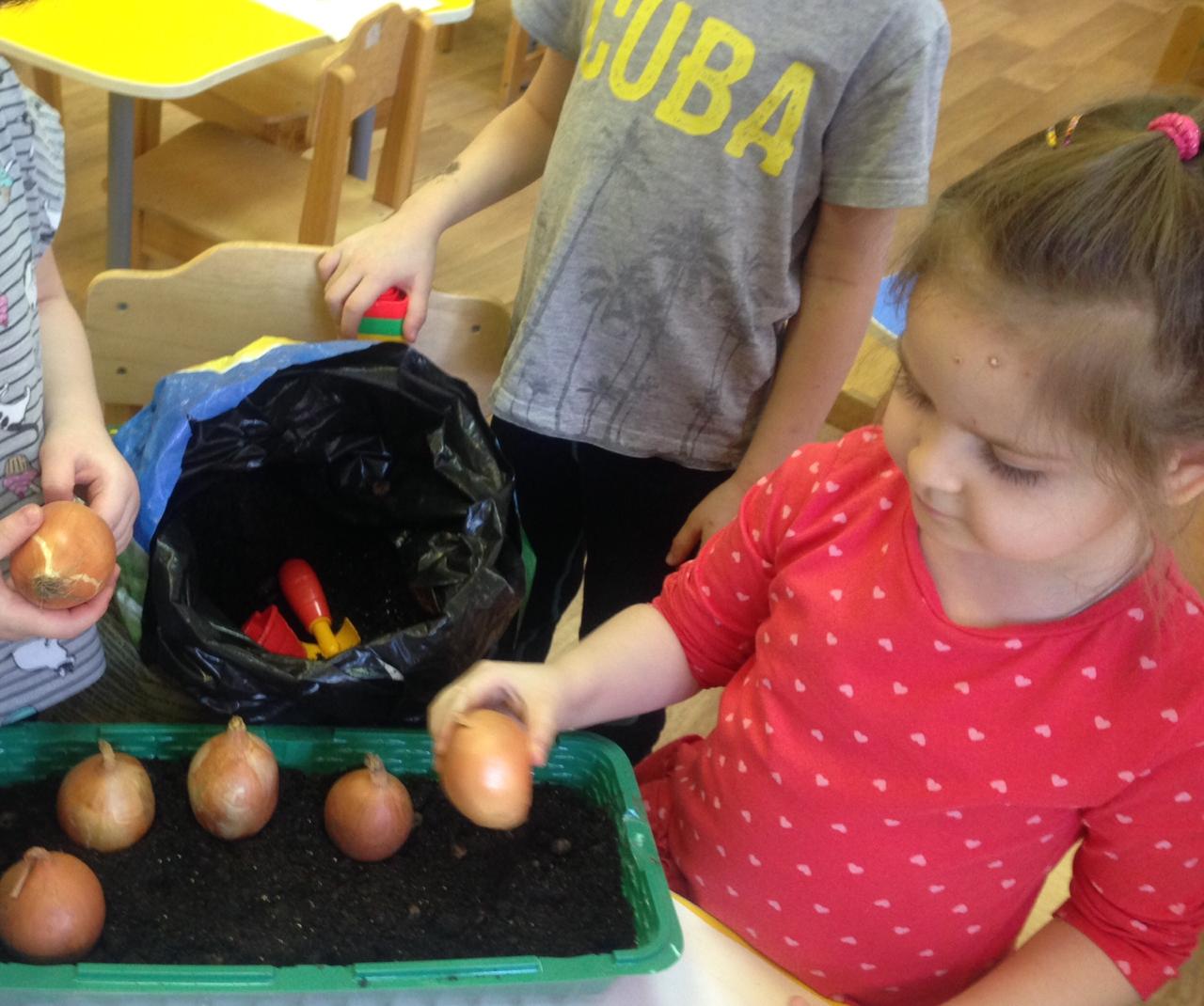 Посадка лука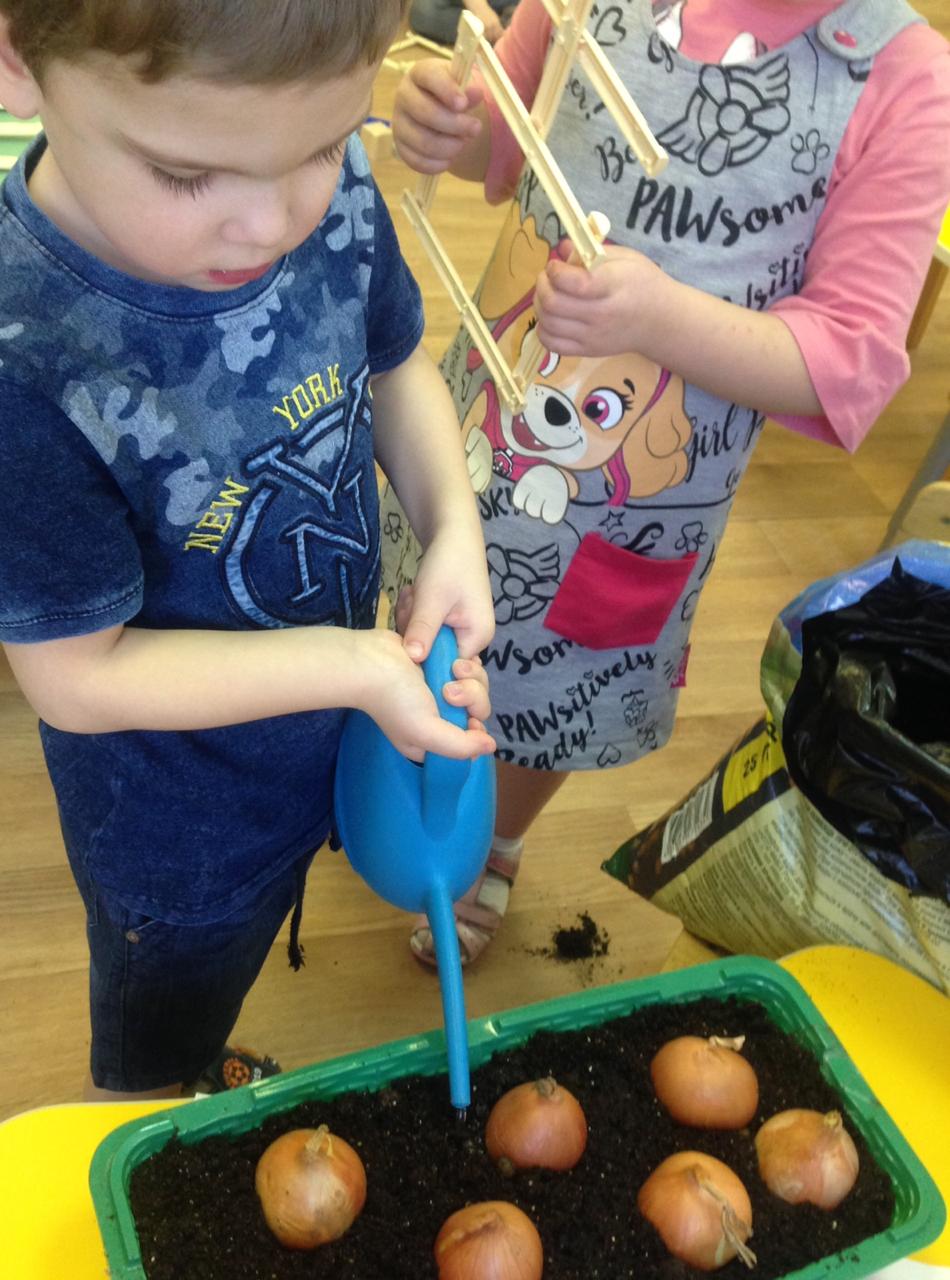     Коллекция семян, собранная в оформленной коробочке, помогает знакомить детей с разнообразием семян и овощных культур. Коллекция доступна для детей, они действуют с семенами по своему желанию (рассматривают, нюхают, сеют, поливают и наблюдают).Какие условия нужно создать огороду на подоконнике?Условие первое - освещение. Балконы и окна, выходящие на юг, юго-восток и юго-запад дольше и лучше освещены. Освещённость окна, имеющего двойную раму, соответственно уменьшается в 2 раза. Зимой и поздней осенью трудно создать необходимые светолюбивым овощным растениям условия освещения. Для них в этот период следует использовать искусственные источники света. Лучше, если это будут люминесцентные лампы белого или дневного света, т. к. они дают близкий к солнечному свет. Они излучают совсем немного тепла, поэтому такие лампы не повредят растенияУсловие второе, тоже важное для будущего урожая - температура воздуха на подоконнике. Она зависит сразу от нескольких факторов: способ отопления, температура воздуха снаружи, толщина стен, количество окон, свойства строительных материалов. За температурой следить очень важно, оберегая огород на подоконнике и от перегрева, и от переохлаждения.Условие третье – влажность воздуха. Её уровень должен быть не ниже, а лучше выше 60%. Его можно регулировать: чтобы понизить - нужно проветрить помещение, где находятся растения, а чтобы повысить - можно поставить в огород посудину с водой либо сырым песком; ещё можно опрыскивать растения водой. Продаются также комнатные увлажнители воздуха.     Если на самом деле нужен хороший урожай - лучше использовать "правильный" грунт. Он может различаться для разных видов растений. Также желательно вовремя подкармливать растения удобрениями.   Крайне важно вовремя и правильно поливать растения в огороде. Это можно делать водопроводной, дождевой или снеговой водой, а кроме этого - водой из колодцев или родников. Самой лучшей водой для полива комнатных растений считается дождевая вода и снеговая, т. к. имеет нейтральную реакцию либо слабокислую и не содержит никаких вредных солей.  Огород на подоконнике выглядит нарядно, при этом его "обитатели" оригинально украшают помещение, прекрасно сочетаются с другими комнатными растениями и доставляют детям эстетическое наслаждение.   Ухоженные овощные культуры в аккуратной посуде выглядят нарядно и хорошо сочетаются с большинством декоративных комнатных растений. Они украшают помещение и могут доставлять эстетическое наслаждение.      Все растения обладают магическими свойствами, имеют позитивную энергетику и очищают помещения от вредных воздействий. С давних времен передается традиция зашивать травы в материю, чтобы придать одежде и белью приятный аромат и защититься от дурного влияния. Позже, чтобы сухие растения не рассыпались, стали шить мешочки из ткани, в которых смешивались различные травы. Ароматические мешочки получили название – саше, они могут иметь разную форму (сердечко, мешочек, фрукты, подушки).    В наше время саше служит источником свежести и украшения дома, офиса, авто. Саше, сделанные своими руками, могут выступать в роли травяных амулетов.  Удачи вам и творчества!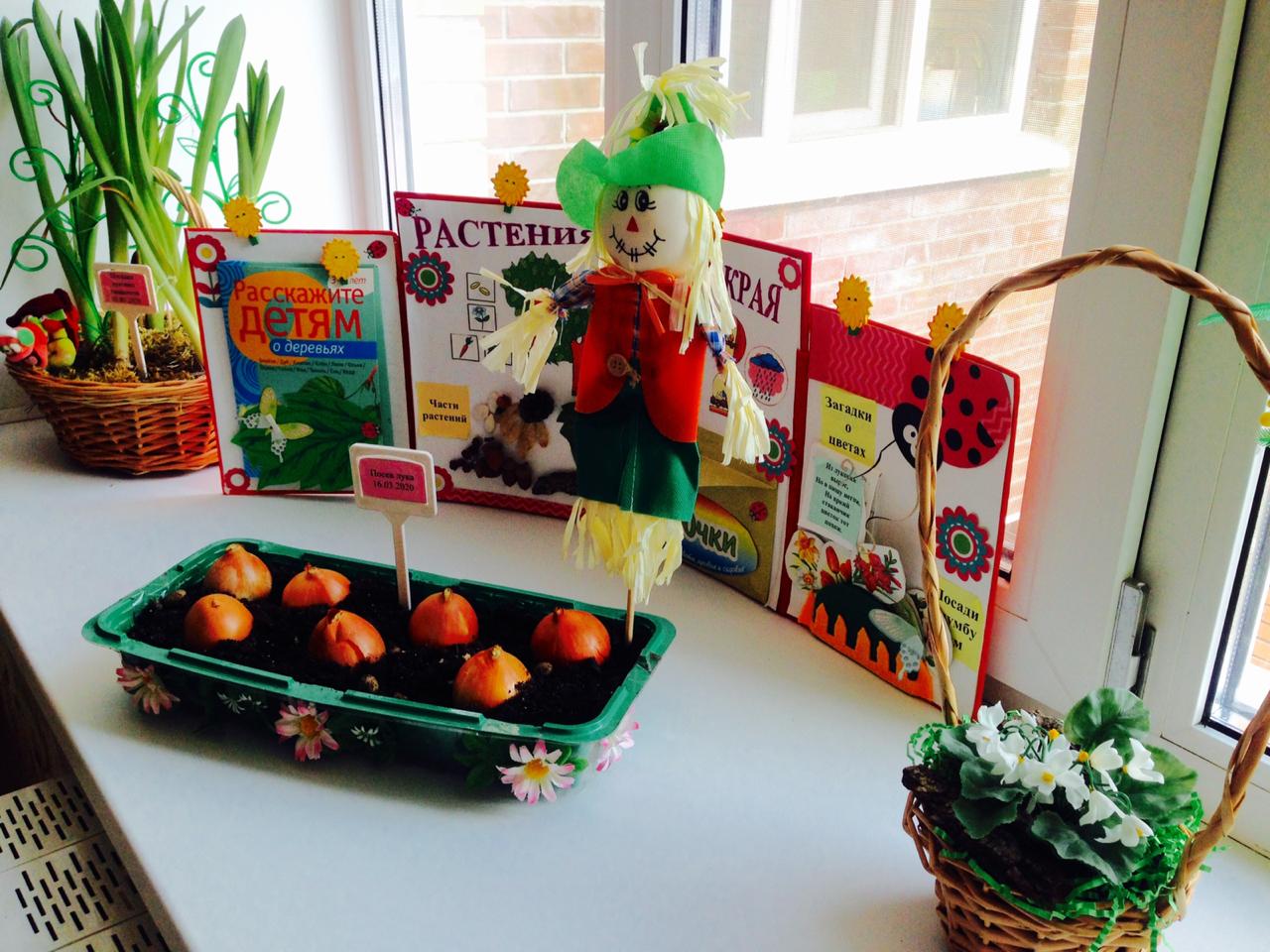 